South KoreaSouth KoreaSouth KoreaApril 2028April 2028April 2028April 2028MondayTuesdayWednesdayThursdayFridaySaturdaySunday123456789101112131415161718192021222324252627282930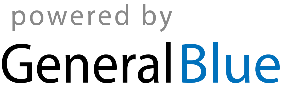 